Shyrshov ArturPosition applied for: 3rd OfficerAdditional position applied for: Able SeamanDate of birth: 02.01.1983 (age: 34)Citizenship: UkraineResidence permit in Ukraine: YesCountry of residence: UkraineCity of residence: IzmailContact Tel. No: +38 (096) 244-51-57E-Mail: shyrshow@gmail.comU.S. visa: NoE.U. visa: NoUkrainian biometric international passport: Not specifiedDate available from: 04.07.2017English knowledge: GoodMinimum salary: 1500 $ per month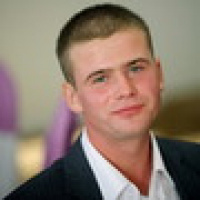 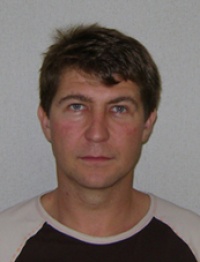 